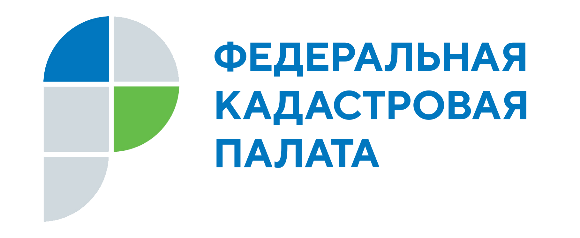 				ПРЕСС-РЕЛИЗКак оформить наследство: ответы экспертовКадастровая палата рассказала о тонкостях получения нотариусом сведений из реестра недвижимости в рамках наследственного делаПри оформлении недвижимого имущества у граждан зачастую возникают вопросы, по которым требуются квалифицированные консультации. Эксперты столичной Кадастровой палаты подготовили ответы на вопросы о процедуре оформления наследства.Вопрос: Как вступить в наследство? Нужно ли мне самостоятельно запрашивать сведения об имуществе умершего родственника?Ответ: В соответствии с действующим законодательством для приобретения наследства наследник должен его принять. Сделать это можно в течение шести месяцев со дня открытия наследства. Для этого нужно подать по месту открытия наследства нотариусу или уполномоченному в соответствии с законом выдавать свидетельства о праве на наследство должностному лицу заявление наследника о принятии наследства либо о выдаче свидетельства о праве на наследство.Необходимо отметить, что в соответствии со статьей 47.1 «Основ законодательства Российской Федерации о нотариате» от 11.02.1993 № 4462-1, в случаях, если для совершения нотариального действия необходимы сведения, содержащиеся в ЕГРН, нотариусы не вправе требовать представления таких сведений от обратившихся за совершением данного нотариального действия гражданина, его представителя или представителя юридического лица. Нотариус самостоятельно запрашивает и получает в органе регистрации прав необходимые данные из реестра недвижимости.Вопрос: Какую информацию из реестра недвижимости выдадут нотариусу?Ответ: Нотариусу могут быть предоставлены данные о правах наследодателя и его пережившего супруга на объекты недвижимого имущества, о признании правообладателя недееспособным или ограниченно дееспособным, обобщенные сведения об объектах недвижимости в связи с открытием наследства. Кроме того, выдаются данные о документах-основаниях осуществления государственной регистрации вещного права, а также сведения о правах залогодержателя на предмет ипотеки, информация о содержании правоустанавливающих документов либо их копии и другие сведения, необходимые для проведения нотариальных действий.Вопрос: В какой срок нотариус получит запрошенные сведения из ЕГРН?Ответ: Нотариусу по запросу, направленному в форме документа на бумажном носителе, сведения, содержащиеся в ЕГРН, предоставляются в течение трех рабочих дней, в электронной форме – не позднее следующего рабочего дня после дня направления соответствующего запроса.Александра Кондратьевазаместитель директора Кадастровой палаты по МосквеВозможность нотариуса самостоятельно запрашивать необходимые сведения из ЕГРН значительно упрощает процесс оформления наследства для граждан. Так, за первое полугодие текущего года в наше учреждение от нотариусов поступило более 490 тыс. запросовНапомним, что по вопросам, касающимся деятельности учреждения, можно обращаться по номеру Ведомственного центра телефонного обслуживания (ВЦТО) 8-800-100-34-34 (звонок бесплатный). Эксперты ведомства дадут разъяснения и консультации по темам, связанным с осуществлением государственного кадастрового учёта, регистрации прав, предоставлением сведений из ЕГРН.